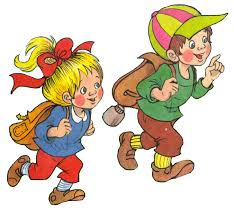 OGŁOSZENIE DLA RODZICÓWZAPISY DO KLASY I SZKOŁY PODSTAWOWEJPUBLICZNA SZKOŁA PODSTAWOWAIM. BŁ. FRANCISZKI SIEDLISKIEJ W ŻDŻARACHZapisy dzieci do klasy I na rok szkolny 2020/2021Od 3 lutego do 6 marca 2020 r.WNIOSEK DO ODEBRANIA W SEKRETARIACIE SZKOŁY